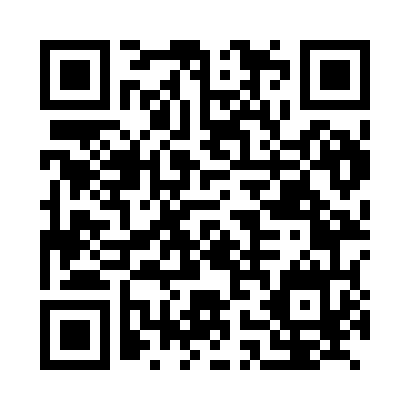 Prayer times for Axim, GhanaWed 1 May 2024 - Fri 31 May 2024High Latitude Method: NonePrayer Calculation Method: Muslim World LeagueAsar Calculation Method: ShafiPrayer times provided by https://www.salahtimes.comDateDayFajrSunriseDhuhrAsrMaghribIsha1Wed4:455:5712:063:246:157:222Thu4:455:5712:063:256:157:233Fri4:455:5712:063:256:157:234Sat4:445:5712:063:256:157:235Sun4:445:5612:063:266:157:236Mon4:445:5612:063:266:157:237Tue4:435:5612:053:266:157:238Wed4:435:5612:053:266:157:239Thu4:435:5612:053:276:157:2410Fri4:435:5612:053:276:157:2411Sat4:425:5512:053:276:157:2412Sun4:425:5512:053:276:157:2413Mon4:425:5512:053:286:157:2414Tue4:425:5512:053:286:167:2515Wed4:425:5512:053:286:167:2516Thu4:415:5512:053:296:167:2517Fri4:415:5512:053:296:167:2518Sat4:415:5512:053:296:167:2619Sun4:415:5512:053:296:167:2620Mon4:415:5512:063:306:167:2621Tue4:415:5512:063:306:167:2622Wed4:415:5512:063:306:177:2723Thu4:405:5512:063:306:177:2724Fri4:405:5512:063:316:177:2725Sat4:405:5512:063:316:177:2726Sun4:405:5512:063:316:177:2827Mon4:405:5512:063:326:177:2828Tue4:405:5512:063:326:187:2829Wed4:405:5512:063:326:187:2830Thu4:405:5512:073:326:187:2931Fri4:405:5512:073:336:187:29